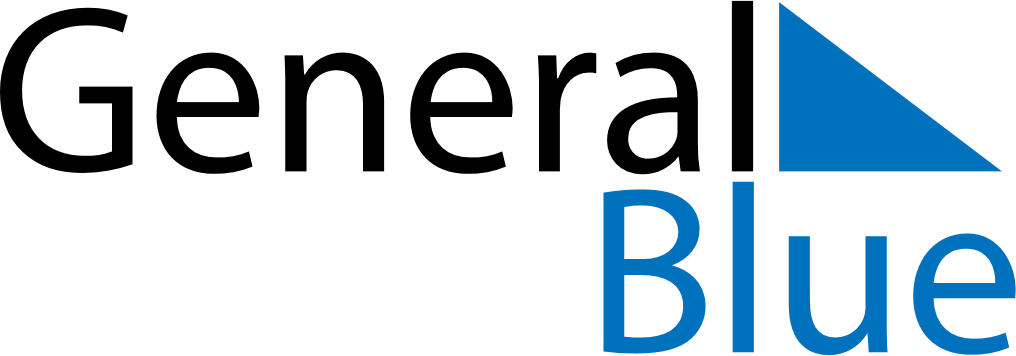 February 2026February 2026February 2026February 2026GuamGuamGuamSundayMondayTuesdayWednesdayThursdayFridayFridaySaturday1234566789101112131314Valentine’s Day15161718192020212223242526272728